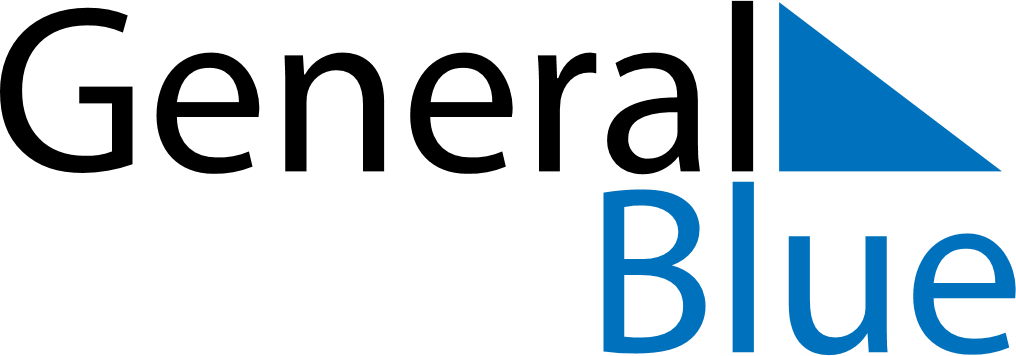 September 2157September 2157September 2157September 2157September 2157SundayMondayTuesdayWednesdayThursdayFridaySaturday123456789101112131415161718192021222324252627282930